Ambulancesde I Eloise 81Cl.stécpa\ñe du Grendins.i:ut-UniversitaIre demmiinaug Icméra\ian duAvigno universit Campu 4ean-HenfiFRI	UNIVERSITLaLorama\nsr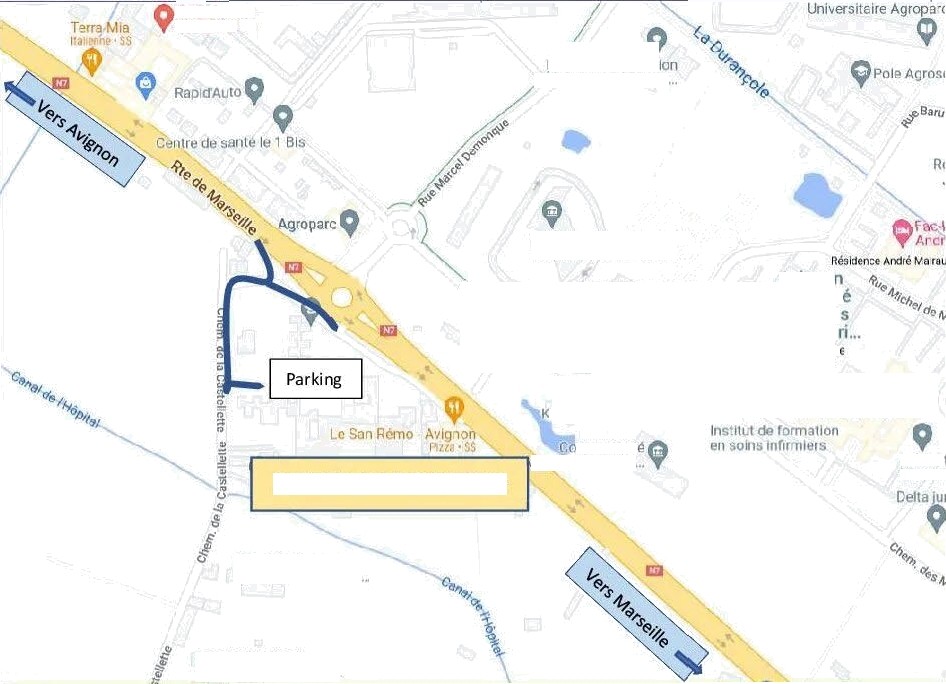 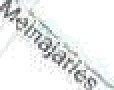 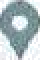 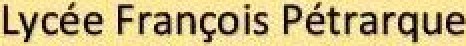 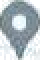 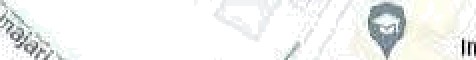 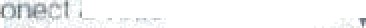 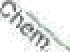 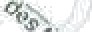 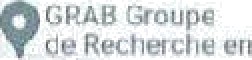 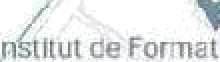 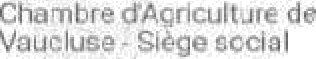 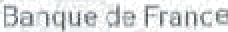 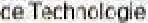 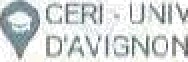 DIAAF PACA VIGNON SRAL e1 ,